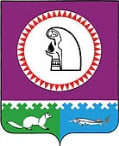 О внесении изменений в постановление администрацииОктябрьского района от 09.12.2022 № 2734В соответствии с решением Думы Октябрьского района от 21.11.2023 № 952                     «О внесении изменений в решение Думы Октябрьского района от 06.12.2022 № 824                            «О бюджете муниципального образования Октябрьский район на 2023 год и на плановый период 2024 и 2025 годов»:Внести в приложение к постановлению администрации Октябрьского района      от 09.12.2022 № 2734 «Об утверждении муниципальной программы «Пространственное развитие и формирование комфортной городской среды в муниципальном образовании Октябрьский район»» следующие изменения:1.1. Строку «Параметры финансового обеспечения муниципальной программы» паспорта муниципальной программы изложить в следующей редакции:«».1.2. Таблицу 1 изложить в новой редакции согласно приложению.2. Опубликовать постановление в официальном сетевом издании «Официальный сайт Октябрьского района».3. Контроль за выполнением постановления возложить на первого заместителя главы Октябрьского района по жизнеобеспечению Тимофеева В.Г.Глава Октябрьского района					                                   С.В. ЗаплатинИсполнитель:главный специалист отдела закупок, экономики и финансовКомитета по САЖ администрации Октябрьского района Храброва Наталья Сергеевна, тел.: 502Согласовано:Исполняющий обязанности заместителяглавы Октябрьского района по внутренней политике	   			                                     А.Ю. НасибулинПервый заместитель главы Октябрьского районапо жизнеобеспечению 							  В.Г. ТимофеевЗаместитель главы Октябрьского района по экономике, финансам, председатель Комитетапо управлению муниципальными финансами				  Н.Г. Куклина Председатель Контрольно-счетной палатыОктябрьского района                                                                                     О.М. БачуринаНачальник Управления экономического развитияадминистрации Октябрьского района					 Е.Н. СтародубцеваЮридический отдел администрации Октябрьского районаСтепень публичности – 1  МНПАРазослать:Куклиной Н.Г. 1 экз. (по эл. почте);КСП Октябрьского района – 1 экз. (по эл. почте);УЭР – 1 экз. (по эл. почте)Главам городских и сельских поселений –  11 экз. (по электронной почте)Комитет по САЖ администрации Октябрьского района – 1 экз.;Итого:15экз.  Приложение к постановлениюадминистрации Октябрьского района от «___» _____________ 2023 № ____«Таблица 1Распределение финансовых ресурсов муниципальной программы (по годам)В целях реализации муниципальной программы предполагается привлечение личных средств граждан, инвесторов. Реализация отдельных мероприятий программы, имеющих приоритетное значение для жителей муниципального образования, будет осуществляться с учетом мнения населения и возможностью направления на осуществление этих мероприятий не менее пяти процентов расходов местного бюджета, путем проведения процедуры конкурсного отбора проектных заявок. ».Муниципальное образование Октябрьский районАДМИНИСТРАЦИЯ ОКТЯБРЬСКОГО РАЙОНАПОСТАНОВЛЕНИЕМуниципальное образование Октябрьский районАДМИНИСТРАЦИЯ ОКТЯБРЬСКОГО РАЙОНАПОСТАНОВЛЕНИЕМуниципальное образование Октябрьский районАДМИНИСТРАЦИЯ ОКТЯБРЬСКОГО РАЙОНАПОСТАНОВЛЕНИЕМуниципальное образование Октябрьский районАДМИНИСТРАЦИЯ ОКТЯБРЬСКОГО РАЙОНАПОСТАНОВЛЕНИЕМуниципальное образование Октябрьский районАДМИНИСТРАЦИЯ ОКТЯБРЬСКОГО РАЙОНАПОСТАНОВЛЕНИЕМуниципальное образование Октябрьский районАДМИНИСТРАЦИЯ ОКТЯБРЬСКОГО РАЙОНАПОСТАНОВЛЕНИЕМуниципальное образование Октябрьский районАДМИНИСТРАЦИЯ ОКТЯБРЬСКОГО РАЙОНАПОСТАНОВЛЕНИЕМуниципальное образование Октябрьский районАДМИНИСТРАЦИЯ ОКТЯБРЬСКОГО РАЙОНАПОСТАНОВЛЕНИЕМуниципальное образование Октябрьский районАДМИНИСТРАЦИЯ ОКТЯБРЬСКОГО РАЙОНАПОСТАНОВЛЕНИЕМуниципальное образование Октябрьский районАДМИНИСТРАЦИЯ ОКТЯБРЬСКОГО РАЙОНАПОСТАНОВЛЕНИЕ«»2023г.№пгт. Октябрьскоепгт. Октябрьскоепгт. Октябрьскоепгт. Октябрьскоепгт. Октябрьскоепгт. Октябрьскоепгт. Октябрьскоепгт. Октябрьскоепгт. Октябрьскоепгт. ОктябрьскоеПараметры финансового обеспечения муниципальной программыИсточники финансированияРасходы по годам (тыс. рублей)Расходы по годам (тыс. рублей)Расходы по годам (тыс. рублей)Расходы по годам (тыс. рублей)Расходы по годам (тыс. рублей)Параметры финансового обеспечения муниципальной программыИсточники финансированиявсего2023202420252026 -2030Параметры финансового обеспечения муниципальной программыВсего58 724,6619 532,5622 028,8017 163,300,00Параметры финансового обеспечения муниципальной программыФедеральный бюджет7 915,303 741,704 173,600,000,00Параметры финансового обеспечения муниципальной программыБюджет автономного округа33 916,4011 273,9011 302,3011 340,200,00Параметры финансового обеспечения муниципальной программыМестный бюджет16 892,964 516,966 552,905 823,100,00Параметры финансового обеспечения муниципальной программыИные источники финансирования0,000,000,000,000,00№ структурного элемента (основного мероприятия)Структурный элемент (основное мероприятие) муниципальной программыОтветственный исполнитель/
соисполнительИсточники финансирования                                 Финансовые затраты на реализацию (тыс. рублей)Финансовые затраты на реализацию (тыс. рублей)Финансовые затраты на реализацию (тыс. рублей)Финансовые затраты на реализацию (тыс. рублей)Финансовые затраты на реализацию (тыс. рублей)№ структурного элемента (основного мероприятия)Структурный элемент (основное мероприятие) муниципальной программыОтветственный исполнитель/
соисполнительИсточники финансирования                                 Всего2023202420252026-2030123456789Подпрограмма 1. «Градостроительная обеспечение и комплексное развитие территории Октябрьского района»Подпрограмма 1. «Градостроительная обеспечение и комплексное развитие территории Октябрьского района»Подпрограмма 1. «Градостроительная обеспечение и комплексное развитие территории Октябрьского района»Подпрограмма 1. «Градостроительная обеспечение и комплексное развитие территории Октябрьского района»Подпрограмма 1. «Градостроительная обеспечение и комплексное развитие территории Октябрьского района»Подпрограмма 1. «Градостроительная обеспечение и комплексное развитие территории Октябрьского района»1.1.Расходы для реализации полномочий в области градостроительной деятельностиКомитет по САЖ администрации Октябрьского района Всего15 703,105 435,505 133,805 133,800,001.1.Расходы для реализации полномочий в области градостроительной деятельностиКомитет по САЖ администрации Октябрьского района Федеральный бюджет0,000,000,000,000,001.1.Расходы для реализации полномочий в области градостроительной деятельностиКомитет по САЖ администрации Октябрьского района Бюджет автономного округа14 970,305 421,504 774,404 774,400,001.1.Расходы для реализации полномочий в области градостроительной деятельностиКомитет по САЖ администрации Октябрьского района Местный бюджет732,8014,00359,40359,400,001.1.Расходы для реализации полномочий в области градостроительной деятельностиКомитет по САЖ администрации Октябрьского района Иные источники финансирования0,000,000,000,000,00Подпрограмма 2. «Формирование комфортной городской среды»Подпрограмма 2. «Формирование комфортной городской среды»Подпрограмма 2. «Формирование комфортной городской среды»Подпрограмма 2. «Формирование комфортной городской среды»Подпрограмма 2. «Формирование комфортной городской среды»Подпрограмма 2. «Формирование комфортной городской среды»2.Основное мероприятие "Реализация мероприятий по благоустройству" Администрации городских и сельских поселений
Комитет по САЖ администрации Октябрьского района            Всего11 419,862 809,864 305,004 305,000,002.Основное мероприятие "Реализация мероприятий по благоустройству" Администрации городских и сельских поселений
Комитет по САЖ администрации Октябрьского района            Федеральный бюджет0,000,000,000,000,002.Основное мероприятие "Реализация мероприятий по благоустройству" Администрации городских и сельских поселений
Комитет по САЖ администрации Октябрьского района            Бюджет автономного округа0,000,000,000,000,002.Основное мероприятие "Реализация мероприятий по благоустройству" Администрации городских и сельских поселений
Комитет по САЖ администрации Октябрьского района            Местный бюджет11 419,862 809,864 305,004 305,000,002.Основное мероприятие "Реализация мероприятий по благоустройству" Администрации городских и сельских поселений
Комитет по САЖ администрации Октябрьского района            Иные источники финансирования0,000,000,000,000,002.1.Обработка контейнерных площадок и контейнеров, в том числе иные межбюджетные трансферты Администрация городского поселения Талинка Всего1 350,00450,00450,00450,000,002.1.Обработка контейнерных площадок и контейнеров, в том числе иные межбюджетные трансферты Администрация городского поселения Талинка Федеральный бюджет0,000,000,000,000,002.1.Обработка контейнерных площадок и контейнеров, в том числе иные межбюджетные трансферты Администрация городского поселения Талинка Бюджет автономного округа0,000,000,000,000,002.1.Обработка контейнерных площадок и контейнеров, в том числе иные межбюджетные трансферты Администрация городского поселения Талинка Местный бюджет1 350,00450,00450,00450,000,002.1.Обработка контейнерных площадок и контейнеров, в том числе иные межбюджетные трансферты Администрация городского поселения Талинка Иные источники финансирования0,000,000,000,000,002.1.Обработка контейнерных площадок и контейнеров, в том числе иные межбюджетные трансферты Администрация городского поселения Октябрьское Всего450,000,00225,00225,000,002.1.Обработка контейнерных площадок и контейнеров, в том числе иные межбюджетные трансферты Администрация городского поселения Октябрьское Федеральный бюджет0,000,000,000,000,002.1.Обработка контейнерных площадок и контейнеров, в том числе иные межбюджетные трансферты Администрация городского поселения Октябрьское Бюджет автономного округа0,000,000,000,000,002.1.Обработка контейнерных площадок и контейнеров, в том числе иные межбюджетные трансферты Администрация городского поселения Октябрьское Местный бюджет450,000,00225,00225,000,002.1.Обработка контейнерных площадок и контейнеров, в том числе иные межбюджетные трансферты Администрация городского поселения Октябрьское Иные источники финансирования0,000,000,000,000,002.1.Обработка контейнерных площадок и контейнеров, в том числе иные межбюджетные трансферты Администрация сельского поселения Унъюган Всего720,00240,00240,00240,000,002.1.Обработка контейнерных площадок и контейнеров, в том числе иные межбюджетные трансферты Администрация сельского поселения Унъюган Федеральный бюджет0,000,000,000,000,002.1.Обработка контейнерных площадок и контейнеров, в том числе иные межбюджетные трансферты Администрация сельского поселения Унъюган Бюджет автономного округа0,000,000,000,000,002.1.Обработка контейнерных площадок и контейнеров, в том числе иные межбюджетные трансферты Администрация сельского поселения Унъюган Местный бюджет720,00240,00240,00240,000,002.1.Обработка контейнерных площадок и контейнеров, в том числе иные межбюджетные трансферты Администрация сельского поселения Унъюган Иные источники финансирования0,000,000,000,000,002.1.Обработка контейнерных площадок и контейнеров, в том числе иные межбюджетные трансферты Администрация городского поселения ПриобьеВсего2 370,000,001 185,001 185,000,002.1.Обработка контейнерных площадок и контейнеров, в том числе иные межбюджетные трансферты Администрация городского поселения ПриобьеФедеральный бюджет0,000,000,000,000,002.1.Обработка контейнерных площадок и контейнеров, в том числе иные межбюджетные трансферты Администрация городского поселения ПриобьеБюджет автономного округа0,000,000,000,000,002.1.Обработка контейнерных площадок и контейнеров, в том числе иные межбюджетные трансферты Администрация городского поселения ПриобьеМестный бюджет2 370,000,001 185,001 185,000,002.1.Обработка контейнерных площадок и контейнеров, в том числе иные межбюджетные трансферты Администрация городского поселения ПриобьеИные источники финансирования0,000,000,000,000,002.1.Обработка контейнерных площадок и контейнеров, в том числе иные межбюджетные трансферты Администрация сельского поселения Шеркалы Всего1 440,00480,00480,00480,000,002.1.Обработка контейнерных площадок и контейнеров, в том числе иные межбюджетные трансферты Администрация сельского поселения Шеркалы Федеральный бюджет0,000,000,000,000,002.1.Обработка контейнерных площадок и контейнеров, в том числе иные межбюджетные трансферты Администрация сельского поселения Шеркалы Бюджет автономного округа0,000,000,000,000,002.1.Обработка контейнерных площадок и контейнеров, в том числе иные межбюджетные трансферты Администрация сельского поселения Шеркалы Местный бюджет1 440,00480,00480,00480,000,002.1.Обработка контейнерных площадок и контейнеров, в том числе иные межбюджетные трансферты Администрация сельского поселения Шеркалы Иные источники финансирования0,000,000,000,000,002.1.Обработка контейнерных площадок и контейнеров, в том числе иные межбюджетные трансферты Администрация сельского поселения Перегребное Всего1 939,86589,86675,00675,000,002.1.Обработка контейнерных площадок и контейнеров, в том числе иные межбюджетные трансферты Администрация сельского поселения Перегребное Федеральный бюджет0,000,000,000,000,002.1.Обработка контейнерных площадок и контейнеров, в том числе иные межбюджетные трансферты Администрация сельского поселения Перегребное Бюджет автономного округа0,000,000,000,000,002.1.Обработка контейнерных площадок и контейнеров, в том числе иные межбюджетные трансферты Администрация сельского поселения Перегребное Местный бюджет1 939,86589,86675,00675,000,002.1.Обработка контейнерных площадок и контейнеров, в том числе иные межбюджетные трансферты Администрация сельского поселения Перегребное Иные источники финансирования0,000,000,000,000,002.1.Обработка контейнерных площадок и контейнеров, в том числе иные межбюджетные трансферты Администрация сельского поселения Малый Атлым Всего1 575,00525,00525,00525,000,002.1.Обработка контейнерных площадок и контейнеров, в том числе иные межбюджетные трансферты Администрация сельского поселения Малый Атлым Федеральный бюджет0,000,000,000,000,002.1.Обработка контейнерных площадок и контейнеров, в том числе иные межбюджетные трансферты Администрация сельского поселения Малый Атлым Бюджет автономного округа0,000,000,000,000,002.1.Обработка контейнерных площадок и контейнеров, в том числе иные межбюджетные трансферты Администрация сельского поселения Малый Атлым Местный бюджет1 575,00525,00525,00525,000,002.1.Обработка контейнерных площадок и контейнеров, в том числе иные межбюджетные трансферты Администрация сельского поселения Малый Атлым Иные источники финансирования0,000,000,000,000,002.1.Обработка контейнерных площадок и контейнеров, в том числе иные межбюджетные трансферты Администрация сельского поселения Сергино Всего720,00240,00240,00240,000,002.1.Обработка контейнерных площадок и контейнеров, в том числе иные межбюджетные трансферты Администрация сельского поселения Сергино Федеральный бюджет0,000,000,000,000,002.1.Обработка контейнерных площадок и контейнеров, в том числе иные межбюджетные трансферты Администрация сельского поселения Сергино Бюджет автономного округа0,000,000,000,000,002.1.Обработка контейнерных площадок и контейнеров, в том числе иные межбюджетные трансферты Администрация сельского поселения Сергино Местный бюджет720,00240,00240,00240,000,002.1.Обработка контейнерных площадок и контейнеров, в том числе иные межбюджетные трансферты Администрация сельского поселения Сергино Иные источники финансирования0,000,000,000,000,002.1.Обработка контейнерных площадок и контейнеров, в том числе иные межбюджетные трансферты Администрация сельского поселения Каменное Всего855,00285,00285,00285,000,002.1.Обработка контейнерных площадок и контейнеров, в том числе иные межбюджетные трансферты Администрация сельского поселения Каменное Федеральный бюджет0,000,000,000,000,002.1.Обработка контейнерных площадок и контейнеров, в том числе иные межбюджетные трансферты Администрация сельского поселения Каменное Бюджет автономного округа0,000,000,000,000,002.1.Обработка контейнерных площадок и контейнеров, в том числе иные межбюджетные трансферты Администрация сельского поселения Каменное Местный бюджет855,00285,00285,00285,000,002.1.Обработка контейнерных площадок и контейнеров, в том числе иные межбюджетные трансферты Администрация сельского поселения Каменное Иные источники финансирования0,000,000,000,000,003.Региональный проект "Формирование комфортной городской среды"
Комитет по САЖ администрации Октябрьского района, Администрации городских и сельских поселенийВсего31 601,7011 287,2012 590,007 724,500,003.Региональный проект "Формирование комфортной городской среды"
Комитет по САЖ администрации Октябрьского района, Администрации городских и сельских поселенийФедеральный бюджет7 915,303 741,704 173,600,000,003.Региональный проект "Формирование комфортной городской среды"
Комитет по САЖ администрации Октябрьского района, Администрации городских и сельских поселенийБюджет автономного округа18 946,105 852,406 527,906 565,800,003.Региональный проект "Формирование комфортной городской среды"
Комитет по САЖ администрации Октябрьского района, Администрации городских и сельских поселенийМестный бюджет4 740,301 693,101 888,501 158,700,003.Региональный проект "Формирование комфортной городской среды"
Комитет по САЖ администрации Октябрьского района, Администрации городских и сельских поселенийИные источники финансирования0,000,000,000,000,003.1.Формирование современной городской среды
Комитет по САЖ администрации Октябрьского районаВсего8 424,550,00700,057 724,500,003.1.Формирование современной городской среды
Комитет по САЖ администрации Октябрьского районаФедеральный бюджет0,230,000,230,000,003.1.Формирование современной городской среды
Комитет по САЖ администрации Октябрьского районаБюджет автономного округа6 566,120,000,326 565,800,003.1.Формирование современной городской среды
Комитет по САЖ администрации Октябрьского районаМестный бюджет1 858,200,00699,501 158,700,003.1.Формирование современной городской среды
Комитет по САЖ администрации Октябрьского районаИные источники финансирования0,000,000,000,000,003.2.Формирование современной городской средыАдминистрация городского поселения ТалинкаВсего11 287,2011 287,200,000,000,003.2.Формирование современной городской средыАдминистрация городского поселения ТалинкаФедеральный бюджет3 741,703 741,700,000,000,003.2.Формирование современной городской средыАдминистрация городского поселения ТалинкаБюджет автономного округа5 852,405 852,400,000,000,003.2.Формирование современной городской средыАдминистрация городского поселения ТалинкаМестный бюджет1 693,101 693,100,000,000,003.2.Формирование современной городской средыАдминистрация городского поселения ТалинкаИные источники финансирования0,000,000,000,000,003.3.Формирование современной городской средыАдминистрация сельского поселения Шеркалы Всего11 889,950,0011 889,950,000,003.3.Формирование современной городской средыАдминистрация сельского поселения Шеркалы Федеральный бюджет4 173,370,004 173,370,000,003.3.Формирование современной городской средыАдминистрация сельского поселения Шеркалы Бюджет автономного округа6 527,580,006 527,580,000,003.3.Формирование современной городской средыАдминистрация сельского поселения Шеркалы Местный бюджет1 189,000,001 189,000,000,003.3.Формирование современной городской средыАдминистрация сельского поселения Шеркалы Иные источники финансирования0,000,000,000,000,00                      Итого по подпрограмме 2                      Итого по подпрограмме 2Всего43 021,5614 097,0616 895,0012 029,500,00                      Итого по подпрограмме 2                      Итого по подпрограмме 2Федеральный бюджет7 915,303 741,704 173,600,000,00                      Итого по подпрограмме 2                      Итого по подпрограмме 2Бюджет автономного округа18 946,105 852,406 527,906 565,800,00                      Итого по подпрограмме 2                      Итого по подпрограмме 2Местный бюджет16 160,164 502,966 193,505 463,700,00                      Итого по подпрограмме 2                      Итого по подпрограмме 2Иные источники финансирования0,000,000,000,000,00Всего по муниципальной программеВсего по муниципальной программеВсего по муниципальной программеВсего58 724,6619 532,5622 028,8017 163,300,00Всего по муниципальной программеВсего по муниципальной программеВсего по муниципальной программеФедеральный бюджет7 915,303 741,704 173,600,000,00Всего по муниципальной программеВсего по муниципальной программеВсего по муниципальной программеБюджет автономного округа33 916,4011 273,9011 302,3011 340,200,00Всего по муниципальной программеВсего по муниципальной программеВсего по муниципальной программеМестный бюджет16 892,964 516,966 552,905 823,100,00Всего по муниципальной программеВсего по муниципальной программеВсего по муниципальной программеИные источники финансирования0,000,000,000,000,00в том числе:в том числе:в том числе:в том числе:в том числе:в том числе:в том числе:в том числе:в том числе:Проектная часть Проектная часть Проектная часть Всего31 601,7011 287,2012 590,007 724,500,00Проектная часть Проектная часть Проектная часть Федеральный бюджет7 915,303 741,704 173,600,000,00Проектная часть Проектная часть Проектная часть Бюджет автономного округа18 946,105 852,406 527,906 565,800,00Проектная часть Проектная часть Проектная часть Местный бюджет4 740,301 693,101 888,501 158,700,00Проектная часть Проектная часть Проектная часть Иные источники финансирования0,000,000,000,000,00Процессная частьПроцессная частьПроцессная частьВсего27 122,968 245,369 438,809 438,800,00Процессная частьПроцессная частьПроцессная частьФедеральный бюджет0,000,000,000,000,00Процессная частьПроцессная частьПроцессная частьБюджет автономного округа14 970,305 421,504 774,404 774,400,00Процессная частьПроцессная частьПроцессная частьМестный бюджет12 152,662 823,864 664,404 664,400,00Процессная частьПроцессная частьПроцессная частьИные источники финансирования0,000,000,000,000,00в том числе:в том числе:в том числе:в том числе:в том числе:в том числе:в том числе:в том числе:в том числе:Инвестиции в объекты муниципальной собственностиИнвестиции в объекты муниципальной собственностиИнвестиции в объекты муниципальной собственностиВсего0,000,000,000,000,00Инвестиции в объекты муниципальной собственностиИнвестиции в объекты муниципальной собственностиИнвестиции в объекты муниципальной собственностиФедеральный бюджет0,000,000,000,000,00Инвестиции в объекты муниципальной собственностиИнвестиции в объекты муниципальной собственностиИнвестиции в объекты муниципальной собственностиБюджет автономного округа0,000,000,000,000,00Инвестиции в объекты муниципальной собственностиИнвестиции в объекты муниципальной собственностиИнвестиции в объекты муниципальной собственностиМестный бюджет0,000,000,000,000,00Инвестиции в объекты муниципальной собственностиИнвестиции в объекты муниципальной собственностиИнвестиции в объекты муниципальной собственностиИные источники финансирования0,000,000,000,000,00Прочие расходыПрочие расходыПрочие расходыВсего0,000,000,000,000,00Прочие расходыПрочие расходыПрочие расходыФедеральный бюджет0,000,000,000,000,00Прочие расходыПрочие расходыПрочие расходыБюджет автономного округа0,000,000,000,000,00Прочие расходыПрочие расходыПрочие расходыМестный бюджет0,000,000,000,000,00Прочие расходыПрочие расходыПрочие расходыИные источники финансирования0,000,000,000,000,00в том числе:в том числе:в том числе:в том числе:в том числе:в том числе:в том числе:в том числе:в том числе:Комитет по САЖ администрации Октябрьского районаКомитет по САЖ администрации Октябрьского районаКомитет по САЖ администрации Октябрьского районаВсего24 127,655 435,505 833,8512 858,300,00Комитет по САЖ администрации Октябрьского районаКомитет по САЖ администрации Октябрьского районаКомитет по САЖ администрации Октябрьского районаФедеральный бюджет0,230,000,230,000,00Комитет по САЖ администрации Октябрьского районаКомитет по САЖ администрации Октябрьского районаКомитет по САЖ администрации Октябрьского районаБюджет автономного округа21 536,425 421,504 774,7211 340,200,00Комитет по САЖ администрации Октябрьского районаКомитет по САЖ администрации Октябрьского районаКомитет по САЖ администрации Октябрьского районаМестный бюджет2 591,0014,001 058,901 518,100,00Комитет по САЖ администрации Октябрьского районаКомитет по САЖ администрации Октябрьского районаКомитет по САЖ администрации Октябрьского районаИные источники финансирования0,000,000,000,000,00Администрация городского поселения Талинка Администрация городского поселения Талинка Администрация городского поселения Талинка Всего12 637,2011 737,20450,00450,000,00Администрация городского поселения Талинка Администрация городского поселения Талинка Администрация городского поселения Талинка Федеральный бюджет3 741,703 741,700,000,000,00Администрация городского поселения Талинка Администрация городского поселения Талинка Администрация городского поселения Талинка Бюджет автономного округа5 852,405 852,400,000,000,00Администрация городского поселения Талинка Администрация городского поселения Талинка Администрация городского поселения Талинка Местный бюджет3 043,102 143,10450,00450,000,00Администрация городского поселения Талинка Администрация городского поселения Талинка Администрация городского поселения Талинка Иные источники финансирования0,000,000,000,000,00Администрация городского поселения Октябрьское Администрация городского поселения Октябрьское Администрация городского поселения Октябрьское Всего450,000,00225,00225,000,00Администрация городского поселения Октябрьское Администрация городского поселения Октябрьское Администрация городского поселения Октябрьское Федеральный бюджет0,000,000,000,000,00Администрация городского поселения Октябрьское Администрация городского поселения Октябрьское Администрация городского поселения Октябрьское Бюджет автономного округа0,000,000,000,000,00Администрация городского поселения Октябрьское Администрация городского поселения Октябрьское Администрация городского поселения Октябрьское Местный бюджет450,000,00225,00225,000,00Администрация городского поселения Октябрьское Администрация городского поселения Октябрьское Администрация городского поселения Октябрьское Иные источники финансирования0,000,000,000,000,00Администрация сельского поселения УнъюганАдминистрация сельского поселения УнъюганАдминистрация сельского поселения УнъюганВсего720,00240,00240,00240,000,00Администрация сельского поселения УнъюганАдминистрация сельского поселения УнъюганАдминистрация сельского поселения УнъюганФедеральный бюджет0,000,000,000,000,00Администрация сельского поселения УнъюганАдминистрация сельского поселения УнъюганАдминистрация сельского поселения УнъюганБюджет автономного округа0,000,000,000,000,00Администрация сельского поселения УнъюганАдминистрация сельского поселения УнъюганАдминистрация сельского поселения УнъюганМестный бюджет720,00240,00240,00240,000,00Администрация сельского поселения УнъюганАдминистрация сельского поселения УнъюганАдминистрация сельского поселения УнъюганИные источники финансирования0,000,000,000,000,00Администрация городского поселения ПриобьеАдминистрация городского поселения ПриобьеАдминистрация городского поселения ПриобьеВсего2 370,000,001 185,001 185,000,00Администрация городского поселения ПриобьеАдминистрация городского поселения ПриобьеАдминистрация городского поселения ПриобьеФедеральный бюджет0,000,000,000,000,00Администрация городского поселения ПриобьеАдминистрация городского поселения ПриобьеАдминистрация городского поселения ПриобьеБюджет автономного округа0,000,000,000,000,00Администрация городского поселения ПриобьеАдминистрация городского поселения ПриобьеАдминистрация городского поселения ПриобьеМестный бюджет2 370,000,001 185,001 185,000,00Администрация городского поселения ПриобьеАдминистрация городского поселения ПриобьеАдминистрация городского поселения ПриобьеИные источники финансирования0,000,000,000,000,00Администрация сельского поселения Шеркалы Администрация сельского поселения Шеркалы Администрация сельского поселения Шеркалы Всего13 329,95480,0012 369,95480,000,00Администрация сельского поселения Шеркалы Администрация сельского поселения Шеркалы Администрация сельского поселения Шеркалы Федеральный бюджет4 173,370,004 173,370,000,00Администрация сельского поселения Шеркалы Администрация сельского поселения Шеркалы Администрация сельского поселения Шеркалы Бюджет автономного округа6 527,580,006 527,580,000,00Администрация сельского поселения Шеркалы Администрация сельского поселения Шеркалы Администрация сельского поселения Шеркалы Местный бюджет2 629,00480,001 669,00480,000,00Администрация сельского поселения Шеркалы Администрация сельского поселения Шеркалы Администрация сельского поселения Шеркалы Иные источники финансирования0,000,000,000,000,00Администрация сельского поселения Перегребное Администрация сельского поселения Перегребное Администрация сельского поселения Перегребное Всего6 113,23589,864 848,37675,000,00Администрация сельского поселения Перегребное Администрация сельского поселения Перегребное Администрация сельского поселения Перегребное Федеральный бюджет0,000,000,000,000,00Администрация сельского поселения Перегребное Администрация сельского поселения Перегребное Администрация сельского поселения Перегребное Бюджет автономного округа4 173,370,004 173,370,000,00Администрация сельского поселения Перегребное Администрация сельского поселения Перегребное Администрация сельского поселения Перегребное Местный бюджет1 939,86589,86675,00675,000,00Администрация сельского поселения Перегребное Администрация сельского поселения Перегребное Администрация сельского поселения Перегребное Иные источники финансирования0,000,000,000,000,00Администрация сельского поселения Малый Атлым Администрация сельского поселения Малый Атлым Администрация сельского поселения Малый Атлым Всего1 575,00525,00525,00525,000,00Администрация сельского поселения Малый Атлым Администрация сельского поселения Малый Атлым Администрация сельского поселения Малый Атлым Федеральный бюджет0,000,000,000,000,00Администрация сельского поселения Малый Атлым Администрация сельского поселения Малый Атлым Администрация сельского поселения Малый Атлым Бюджет автономного округа0,000,000,000,000,00Администрация сельского поселения Малый Атлым Администрация сельского поселения Малый Атлым Администрация сельского поселения Малый Атлым Местный бюджет1 575,00525,00525,00525,000,00Администрация сельского поселения Малый Атлым Администрация сельского поселения Малый Атлым Администрация сельского поселения Малый Атлым Иные источники финансирования0,000,000,000,000,00Администрация сельского поселения Сергино Администрация сельского поселения Сергино Администрация сельского поселения Сергино Всего720,00240,00240,00240,000,00Администрация сельского поселения Сергино Администрация сельского поселения Сергино Администрация сельского поселения Сергино Федеральный бюджет0,000,000,000,000,00Администрация сельского поселения Сергино Администрация сельского поселения Сергино Администрация сельского поселения Сергино Бюджет автономного округа0,000,000,000,000,00Администрация сельского поселения Сергино Администрация сельского поселения Сергино Администрация сельского поселения Сергино Местный бюджет720,00240,00240,00240,000,00Администрация сельского поселения Сергино Администрация сельского поселения Сергино Администрация сельского поселения Сергино Иные источники финансирования0,000,000,000,000,00Администрация сельского поселения Каменное Администрация сельского поселения Каменное Администрация сельского поселения Каменное Всего855,00285,00285,00285,000,00Администрация сельского поселения Каменное Администрация сельского поселения Каменное Администрация сельского поселения Каменное Федеральный бюджет0,000,000,000,000,00Администрация сельского поселения Каменное Администрация сельского поселения Каменное Администрация сельского поселения Каменное Бюджет автономного округа0,000,000,000,000,00Администрация сельского поселения Каменное Администрация сельского поселения Каменное Администрация сельского поселения Каменное Местный бюджет855,00285,00285,00285,000,00Администрация сельского поселения Каменное Администрация сельского поселения Каменное Администрация сельского поселения Каменное Иные источники финансирования0,000,000,000,000,00